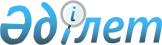 "ЭКСПО-2017 халықаралық мамандандырылған көрмесі шеңберінде манызды іс-шараларды және сапарларды дайындау мен өткізу жөніндегі ұйымдастыру комитеті туралы" Қазақстан Республикасы Премьер-Министрінің 2017 жылғы 10 ақпандағы № 16-ө өкімінің күші жойылды деп тану туралыҚазақстан Республикасы Премьер-Министрінің 2017 жылғы 9 қарашадағы № 151-ө өкімі
      "ЭКСПО-2017 халықаралық мамандандырылған көрмесі шеңберінде маңызды іс-шараларды және сапарларды дайындау мен өткізу жөніндегі ұйымдастыру комитеті туралы" Қазақстан Республикасы Премьер-Министрінің 2017 жылғы 10 ақпандағы № 16-ө өкімінің күші жойылды деп танылсын.
					© 2012. Қазақстан Республикасы Әділет министрлігінің «Қазақстан Республикасының Заңнама және құқықтық ақпарат институты» ШЖҚ РМК
				
      Премьер-Министр

Б. Сағынтаев
